               	                                         KRAJSKÝ KUŽELKÁŘSKÝ SVAZ ZLÍN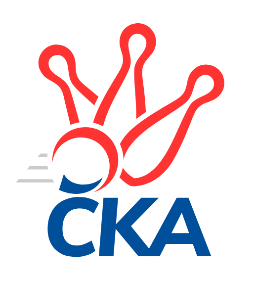 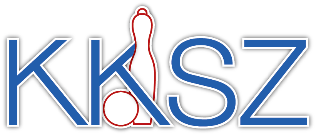                                                                                                Zlín   9.11.2019ZPRAVODAJ ZLÍNSKÉ KRAJSKÉ SOUTĚŽE2019-20208. koloTJ Chropyně 	- TJ Bojkovice Krons C	4:2	1613:1567	5.0:3.0	8.11.VKK Vsetín D	- TJ Spartak Hluk B	4:2	1645:1595	5.0:3.0	8.11.TJ Spartak Hluk A	- KC Zlín D	2:4	1492:1502	4.0:4.0	9.11.KK Kroměříž C	- SC Bylnice  B	4:2	1413:1384	3.0:5.0	9.11.KK Kroměříž B	- TJ Slavia Kroměříž B	1:5	1480:1584	3.0:5.0	9.11.Tabulka družstev:	1.	TJ Chropyně	8	7	1	0	39.5 : 8.5 	45.0 : 19.0 	 1623	15	2.	TJ Slavia Kroměříž B	8	6	0	2	30.5 : 17.5 	35.0 : 29.0 	 1594	12	3.	VKK Vsetín D	7	4	1	2	21.0 : 21.0 	32.0 : 24.0 	 1524	9	4.	TJ Bojkovice Krons C	7	4	0	3	27.5 : 14.5 	32.0 : 24.0 	 1594	8	5.	KK Kroměříž B	7	4	0	3	26.5 : 15.5 	30.5 : 25.5 	 1533	8	6.	SC Bylnice  B	8	4	0	4	22.0 : 26.0 	28.0 : 36.0 	 1496	8	7.	TJ Spartak Hluk B	7	2	2	3	20.0 : 22.0 	29.0 : 27.0 	 1519	6	8.	TJ Sokol Machová C	7	2	1	4	17.0 : 25.0 	28.0 : 28.0 	 1530	5	9.	KC Zlín D	7	1	1	5	14.0 : 28.0 	19.0 : 37.0 	 1505	3	10.	TJ Spartak Hluk A	7	1	1	5	13.0 : 29.0 	25.5 : 30.5 	 1532	3	11.	KK Kroměříž C	7	1	1	5	9.0 : 33.0 	16.0 : 40.0 	 1513	3Program dalšího kola:9. kolo15.11.2019	pá	16:30	TJ Slavia Kroměříž B - KK Kroměříž C	16.11.2019	so	9:00	KC Zlín D - KK Kroměříž B	16.11.2019	so	9:00	TJ Spartak Hluk B - TJ Spartak Hluk A	16.11.2019	so	14:00	TJ Sokol Machová C - TJ Chropyně 	16.11.2019	so	16:00	TJ Bojkovice Krons C - VKK Vsetín D				SC Bylnice  B - -- volný los --		 TJ Chropyně 	1613	4:2	1567	TJ Bojkovice Krons C	Lenka Krejčířová	 	 228 	 182 		410 	 1:1 	 374 	 	181 	 193		Jan Lahuta	Jaroslav Krejčíř	 	 216 	 178 		394 	 1:1 	 416 	 	214 	 202		Jakub Lahuta	Milan Podaný	 	 196 	 210 		406 	 1:1 	 407 	 	204 	 203		David Hanke	Richard Mikeš	 	 199 	 204 		403 	 2:0 	 370 	 	173 	 197		Jan Křižkarozhodčí: ved	 VKK Vsetín D	1645	4:2	1595	TJ Spartak Hluk B	Eva Hajdová	 	 199 	 232 		431 	 2:0 	 390 	 	188 	 202		Eva Kyseláková	Lucie Hanzelová	 	 200 	 198 		398 	 0:2 	 409 	 	201 	 208		Jiří Pospíšil	Dita Stratilová	 	 211 	 216 		427 	 2:0 	 402 	 	191 	 211		Ludvík Jurásek	Radek Hajda	 	 170 	 219 		389 	 1:1 	 394 	 	194 	 200		Zdeněk Kočířrozhodčí: 	 TJ Spartak Hluk A	1492	2:4	1502	KC Zlín D	Tomáš Galuška	 	 186 	 182 		368 	 1:1 	 355 	 	171 	 184		Věra Skoumalová	Ondřej Kelíšek	 	 194 	 217 		411 	 2:0 	 378 	 	191 	 187		Matěj Čunek	Tomáš Indra	 	 170 	 177 		347 	 0:2 	 382 	 	192 	 190		Karel Skoumal	Miroslav Nožička	 	 193 	 173 		366 	 1:1 	 387 	 	189 	 198		Vladimír Čechrozhodčí: 	 KK Kroměříž C	1413	4:2	1384	SC Bylnice  B	Kateřina Spurná	 	 173 	 164 		337 	 1:1 	 324 	 	152 	 172		Michal Pecl	Oldřich Křen	 	 225 	 172 		397 	 2:0 	 308 	 	173 	 135		Vladimíra Strnková	Radmila Spurná	 	 155 	 171 		326 	 0:2 	 383 	 	183 	 200		Ladislav Strnad	Jan Bambuch	 	 187 	 166 		353 	 0:2 	 369 	 	191 	 178		Ondřej Novákrozhodčí: František Nedopil	 KK Kroměříž B	1480	1:5	1584	TJ Slavia Kroměříž B	Josef Vaculík	 	 192 	 203 		395 	 2:0 	 369 	 	171 	 198		Pavel Polišenský	Pavel Vyskočil	 	 182 	 162 		344 	 1:1 	 386 	 	180 	 206		Miroslav Macega	František Nedopil	 	 191 	 180 		371 	 0:2 	 404 	 	201 	 203		Roman Machálek	Stanislav Poledňák	 	 178 	 192 		370 	 0:2 	 425 	 	213 	 212		Milan Skopalrozhodčí: Pavel VyskočilPořadí jednotlivců:	jméno hráče	družstvo	celkem	plné	dorážka	chyby	poměr kuž.	Maximum	1.	Milan Skopal 	TJ Slavia Kroměříž B	426.00	290.4	135.6	5.5	4/5	(452)	2.	Ondřej Kelíšek 	TJ Spartak Hluk A	420.38	292.3	128.1	4.2	4/4	(458)	3.	Adam Grebeníček 	TJ Sokol Machová C	420.25	294.6	125.6	8.9	4/5	(508)	4.	Lenka Krejčířová 	TJ Chropyně 	417.00	284.9	132.1	7.6	4/4	(432)	5.	David Hanke 	TJ Bojkovice Krons C	416.20	291.5	124.7	7.3	5/5	(488)	6.	Ladislav Strnad 	SC Bylnice  B	413.45	289.4	124.1	7.2	5/5	(449)	7.	Milan Podaný 	TJ Chropyně 	412.25	285.0	127.3	5.6	4/4	(449)	8.	Richard Mikeš 	TJ Chropyně 	409.50	280.5	129.0	7.5	4/4	(437)	9.	Miroslav Macega 	TJ Slavia Kroměříž B	407.08	286.8	120.3	7.8	4/5	(459)	10.	Eva Hajdová 	VKK Vsetín D	401.60	278.1	123.5	7.9	2/3	(442)	11.	Ludvík Jurásek 	TJ Spartak Hluk B	401.46	276.0	125.5	5.9	4/4	(417)	12.	Roman Machálek 	TJ Slavia Kroměříž B	401.13	285.1	116.0	9.3	4/5	(431)	13.	Josef Benek 	TJ Sokol Machová C	399.93	278.4	121.5	10.6	5/5	(424)	14.	Michal Kuchařík 	TJ Chropyně 	399.83	280.7	119.2	8.3	3/4	(416)	15.	Eva Kyseláková 	TJ Spartak Hluk B	397.67	279.8	117.8	9.3	3/4	(439)	16.	Zdeněk Kočíř 	TJ Spartak Hluk B	394.50	277.8	116.8	9.0	4/4	(398)	17.	Pavel Polišenský 	TJ Slavia Kroměříž B	394.13	273.0	121.1	7.3	4/5	(437)	18.	Miroslav Ševeček 	TJ Sokol Machová C	393.50	284.6	108.9	9.9	4/5	(427)	19.	Josef Vaculík 	KK Kroměříž B	393.00	274.0	119.0	11.7	3/3	(418)	20.	Jiří Pospíšil 	TJ Spartak Hluk B	391.22	284.5	106.7	9.9	3/4	(409)	21.	Oldřich Křen 	KK Kroměříž C	391.20	278.1	113.1	9.4	3/3	(405)	22.	Stanislav Poledňák 	KK Kroměříž B	388.92	279.2	109.8	10.2	3/3	(430)	23.	Ondřej Novák 	SC Bylnice  B	388.81	274.4	114.4	10.1	4/5	(421)	24.	Dita Stratilová 	VKK Vsetín D	387.00	277.7	109.3	6.3	3/3	(429)	25.	Jaroslav Krejčíř 	TJ Chropyně 	386.44	271.1	115.4	9.7	3/4	(394)	26.	Tomáš Indra 	TJ Spartak Hluk A	386.31	273.6	112.7	10.6	4/4	(407)	27.	Miroslav Nožička 	TJ Spartak Hluk A	385.69	275.9	109.8	11.7	4/4	(408)	28.	Pavel Vyskočil 	KK Kroměříž B	383.50	273.8	109.7	9.8	2/3	(401)	29.	Jan Bambuch 	KK Kroměříž C	379.93	275.6	104.3	12.9	3/3	(402)	30.	Lucie Hanzelová 	VKK Vsetín D	379.30	281.6	97.7	12.7	2/3	(447)	31.	Vladimír Čech 	KC Zlín D	378.92	269.0	109.9	9.0	4/5	(429)	32.	Petr Foltýn 	VKK Vsetín D	375.50	273.2	102.3	12.2	3/3	(449)	33.	Martin Novotný 	KK Kroměříž B	375.17	271.5	103.7	13.7	3/3	(391)	34.	Radmila Spurná 	KK Kroměříž C	373.13	266.2	106.9	12.5	3/3	(386)	35.	Radek Hajda 	VKK Vsetín D	369.83	262.2	107.7	11.3	3/3	(389)	36.	Kateřina Spurná 	KK Kroměříž C	368.53	270.5	98.0	12.7	3/3	(401)	37.	František Nedopil 	KK Kroměříž B	366.33	268.7	97.7	14.2	2/3	(404)	38.	Michal Pecl 	SC Bylnice  B	364.20	266.4	97.8	15.8	5/5	(415)	39.	Karel Večeřa 	KC Zlín D	349.50	253.6	95.9	14.3	4/5	(406)	40.	Roman Prachař 	TJ Spartak Hluk A	339.33	251.7	87.7	14.3	3/4	(347)	41.	Vladimíra Strnková 	SC Bylnice  B	335.60	244.2	91.4	14.0	5/5	(375)	42.	Jiří Hanák 	TJ Sokol Machová C	321.80	234.8	87.0	20.2	5/5	(386)		Jan Lahuta 	TJ Bojkovice Krons C	432.75	296.5	136.3	7.0	2/5	(460)		Jan Lahuta 	TJ Bojkovice Krons C	427.00	278.0	149.0	5.0	2/5	(480)		Jakub Lahuta 	TJ Bojkovice Krons C	424.67	290.0	134.7	7.7	3/5	(475)		Margita Fryštacká 	TJ Sokol Machová C	415.50	279.0	136.5	7.0	2/5	(419)		Petr Dlouhý 	TJ Slavia Kroměříž B	412.67	288.3	124.3	7.3	1/5	(429)		Věra Skoumalová 	KC Zlín D	402.00	285.0	117.0	9.7	3/5	(427)		Dominik Slavíček 	TJ Bojkovice Krons C	397.33	282.4	114.9	10.7	3/5	(431)		Luděk Novák 	SC Bylnice  B	394.50	271.0	123.5	9.0	1/5	(399)		Michal Růžička 	TJ Slavia Kroměříž B	393.75	273.3	120.5	7.8	2/5	(427)		Marie Hnilicová 	KC Zlín D	388.00	274.5	113.5	11.5	2/5	(410)		Matěj Čunek 	KC Zlín D	378.00	282.0	96.0	12.0	1/5	(378)		Lenka Farkašovská 	TJ Spartak Hluk B	376.50	270.0	106.5	12.0	1/4	(397)		Zdeněk Rybnikář 	TJ Bojkovice Krons C	376.33	264.3	112.0	11.0	3/5	(401)		Jan Trlica 	TJ Slavia Kroměříž B	372.17	269.7	102.5	13.7	3/5	(390)		Hana Polišenská 	KC Zlín D	369.67	262.3	107.3	10.3	3/5	(395)		Karel Skoumal 	KC Zlín D	369.33	263.2	106.2	8.7	3/5	(383)		Jan Křižka 	TJ Bojkovice Krons C	368.00	274.0	94.0	16.0	2/5	(370)		Antonín Strnad 	SC Bylnice  B	362.17	262.8	99.3	15.2	2/5	(374)		Anna Nožičková 	TJ Spartak Hluk A	358.00	272.0	86.0	16.0	1/4	(358)		Oldřich Žák 	TJ Sokol Machová C	357.50	265.5	92.0	19.0	2/5	(393)		Kateřina Ondrouchová 	TJ Slavia Kroměříž B	356.00	258.0	98.0	13.0	1/5	(356)		Miroslav Šopík 	TJ Bojkovice Krons C	351.50	259.5	92.0	16.5	2/5	(371)		Věra Čechová 	TJ Spartak Hluk B	336.00	258.5	77.5	17.0	2/4	(356)		Tomáš Galuška 	TJ Spartak Hluk A	332.33	247.3	85.0	18.0	1/4	(368)		Tereza Hanáčková 	KC Zlín D	299.00	229.0	70.0	21.0	1/5	(299)		Romana Kočířová 	TJ Spartak Hluk B	231.00	189.0	42.0	36.0	1/4	(231)Sportovně technické informace:Starty náhradníků:registrační číslo	jméno a příjmení 	datum startu 	družstvo	číslo startu
Hráči dopsaní na soupisku:registrační číslo	jméno a příjmení 	datum startu 	družstvo	25328	Matěj Čunek	09.11.2019	KC Zlín D	Zpracoval: Radim Abrahám      e-mail: stk.kks-zlin@seznam.cz    mobil: 725 505 640        http://www.kksz-kuzelky.czAktuální výsledky najdete na webových stránkách: http://www.kuzelky.com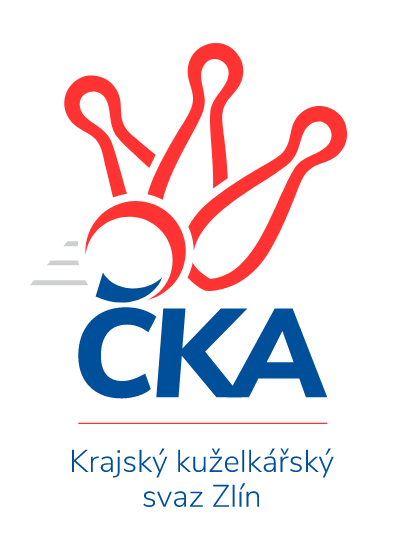 Nejlepší šestka kola - absolutněNejlepší šestka kola - absolutněNejlepší šestka kola - absolutněNejlepší šestka kola - absolutněNejlepší šestka kola - dle průměru kuželenNejlepší šestka kola - dle průměru kuželenNejlepší šestka kola - dle průměru kuželenNejlepší šestka kola - dle průměru kuželenNejlepší šestka kola - dle průměru kuželenPočetJménoNázev týmuVýkonPočetJménoNázev týmuPrůměr (%)Výkon3xEva HajdováVsetín D4313xMilan SkopalSl. Kroměříž B115.264252xDita StratilováVsetín D4272xRoman MachálekSl. Kroměříž B109.564043xMilan SkopalSl. Kroměříž B4255xOndřej KelíšekHluk A108.824113xJakub LahutaBojkovice C4162xEva HajdováVsetín D108.664313xOndřej KelíšekHluk A4111xOldřich KřenKroměříž C107.663973xLenka KrejčířováChropyně 4101xDita StratilováVsetín D107.65427